Stagione Sportiva 2023/2024Comunicato Ufficiale N° 110 del 04/12/2023SOMMARIOSOMMARIO	1COMUNICAZIONI DELLA F.I.G.C.	1COMUNICAZIONI DELLA L.N.D.	1COMUNICAZIONI DEL COMITATO REGIONALE	1COMUNICAZIONI DELLA F.I.G.C.COMUNICAZIONI DELLA L.N.D.COMUNICAZIONI DEL COMITATO REGIONALECAMPIONATO REGIONALE UNDER 17 ALLIEVI E UNDER 15 GIOVANISSIMICOMPOSIZIONE GIRONIUNDER 17 ALLIEVIGirone AA.S.D. ACCADEMIA GRANATA L.E.         C.S.I.DELFINO FANO      SSDARL F.C. VIGOR SENIGALLIA   A.S.D. GABICCE GRADARA         A.S.D. K SPORT MONTECCHIO GALLOA.S.D. NUOVA ALTOFOGLIA        A.S.D. PALOMBINA VECCHIA       A.S.D. PONTEROSSO CALCIO              SENIGALLIA CALCIO       A.S.D. UNIONE CALCIO PERGOLESEGirone BA.S.D. CAMERANO CALCIO          A.S.D. CINGOLANA SAN FRANCESCO  A.S.D. FABRIANO CERRETO         A.S.D. GIOVANE ANCONA CALCIO    A.S.D. JESI                     U.S.   JUNIORJESINA LIBERTAS ASDS.S.   MATELICA CALCIO 1921 ASD S.S.D. MONTEFANO CALCIO A R.L.  S.S.   PORTORECANATI A.S.D.     U.S.   RECANATESE S.R.L.        A.C.D. S.S. MACERATESE 1922     Girone CSSDARL ACADEMY CIVITANOVESE   C.S.   BORGO ROSSELLI A.S.D.  SSDARL CALCIO ATLETICO ASCOLI A.S.D. CASTEL DI LAMA         A.S.D. CENTOBUCHI 1972 MP     ASR    CIVITANOVESE CALCIO    A.S.D. CUPRENSE 1933          A.F.C. FERMO SSD ARL          A.S.D. REAL ELPIDIENSE CALCIO U.S.   SAMBENEDETTESE SSDARL  UNDER 15 GIOVANISSIMIGirone AA.S.D. ACADEMY MAROTTAMONDOLFO A.S.D. ACCADEMIA GRANATA L.E.  SSDARL BIAGIO NAZZARO          SSDARL F.C. VIGOR SENIGALLIA   A.S.D. GIOVANE SANTORSO        A.S.D. K SPORT MONTECCHIO GALLOA.S.D. REAL METAURO 2018              SENIGALLIA CALCIO       A.S.D. URBANIA CALCIO          A.S.D. VILLA S.MARTINO  Girone BA.S.D. CALDAROLA G.N.C.       A.S.D. CAMERINO CASTELRAIMONDOA.S.D. FABRIANO CERRETO       A.S.D. GIOVANE ANCONA CALCIO         MOIE VALLESINA A.S.D.  A.S.D. MONTEMILONE POLLENZA   A.C.   NUOVA FOLGORE          U.S.D. OSIMANA                U.S.   RECANATESE S.R.L.      P.G.S. ROBUR A.S.D.           U.S.   TOLENTINO 1919 SSDARL  Girone CSSDARL ACADEMY CIVITANOVESE     SSDARL CALCIO ATLETICO ASCOLI   A.S.D. CAMPIGLIONE M.URANO      A.S.D. CASTEL DI LAMA           A.S.D. CENTOBUCHI 1972 MP       ASR    CIVITANOVESE CALCIO      A.F.C. FERMO SSD ARL            A.S.D. INVICTUS GROTTAZZOLINA FCA.C.D. S.S. MACERATESE 1922     U.S.   SAMBENEDETTESE SSDARL    Si informa che i calendari verranno pubblicati domani 5 dicembre 2023 con inizio dei campionati fissati, come già comunicato, per domenica 10.12.2023.Pubblicato in Ancona ed affisso all’albo del Comitato Regionale Marche il 04/12/2023.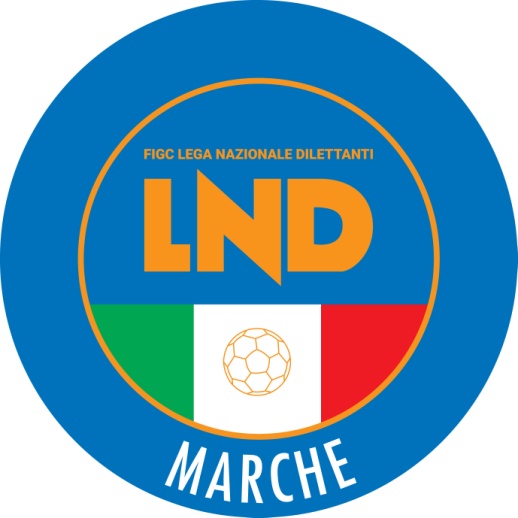 Federazione Italiana Giuoco CalcioLega Nazionale DilettantiCOMITATO REGIONALE MARCHEVia Schiavoni, snc - 60131 ANCONACENTRALINO: 071 285601 - FAX: 071 28560403sito internet: www.figcmarche.it                         e-mail: crlnd.marche01@figc.itpec: marche@pec.figcmarche.it  Il Segretario(Angelo Castellana)Il Presidente(Ivo Panichi)